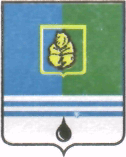 ПОСТАНОВЛЕНИЕАДМИНИСТРАЦИИ  ГОРОДА  КОГАЛЫМАХанты-Мансийского автономного округа - ЮгрыОт «05»    декабря  2014 г.                                       		 №3172Об отмене постановления Администрации города Когалыма от 01.10.2014 №2410В соответствии с Федеральным законом от 06.10.2003 №131-ФЗ                  «Об общих принципах организации местного самоуправления в Российской Федерации», Уставом города Когалыма:Отменить постановление Администрации города Когалыма                        от 01.10.2014 №2410 «О внесении изменения в постановление Администрации города Когалыма от 16.06.2012 №1739».Архивному отделу Администрации города Когалыма (З.А.Фистик) направить в юридическое управление Администрации города Когалыма текст постановления, его реквизиты, сведения об источнике официального опубликования в порядке и в сроки, предусмотренные распоряжением Администрации города Когалыма от 19.06.2013 №149-р «О мерах по формированию регистра муниципальных нормативных правовых актов Ханты-Мансийского автономного округа – Югры» для дальнейшего направления в Управление государственной регистрации нормативных правовых актов Аппарата Губернатора Ханты-Мансийского автономного округа – Югры.3. Опубликовать настоящее постановление в газете «Когалымский вестник» и разместить на официальном сайте Администрации города Когалыма в сети «Интернет» (www.admkogalym.ru).4. Контроль за выполнением постановления возложить на заместителя главы Администрации города Когалыма П.А.Ращупкина.Глава Администрации города Когалыма                                     В.И.СтепураСогласовано:зам. главы Администрации г.Когалыма			П.А.Ращупкинначальник ЮУ                                           			И.А.Леонтьеваначальник УЭ							Е.Г.Загорскаяначальник ОО ЮУ		С.В.Пановаспец.-эксперт ОРАР УЭ					М.Е.КрыловаПодготовлено:    начальник АО			             			З.А.Фистик Разослать: ЮУ, АО, газета «Когалымский вестник», ООО «Ваш консультант», прокуратура.